Pielikums zemes nomas līgumamNr.ANPAP/________Iznomājamās lauksaimniecības zemes shēma īpašuma “Neļķītes”, kadastra Nr. 3676 006 0121, zemes vienībā ar kadastra apzīmējumu 3676 006 0121 Mārkalnes pagastā, Alūksnes novadā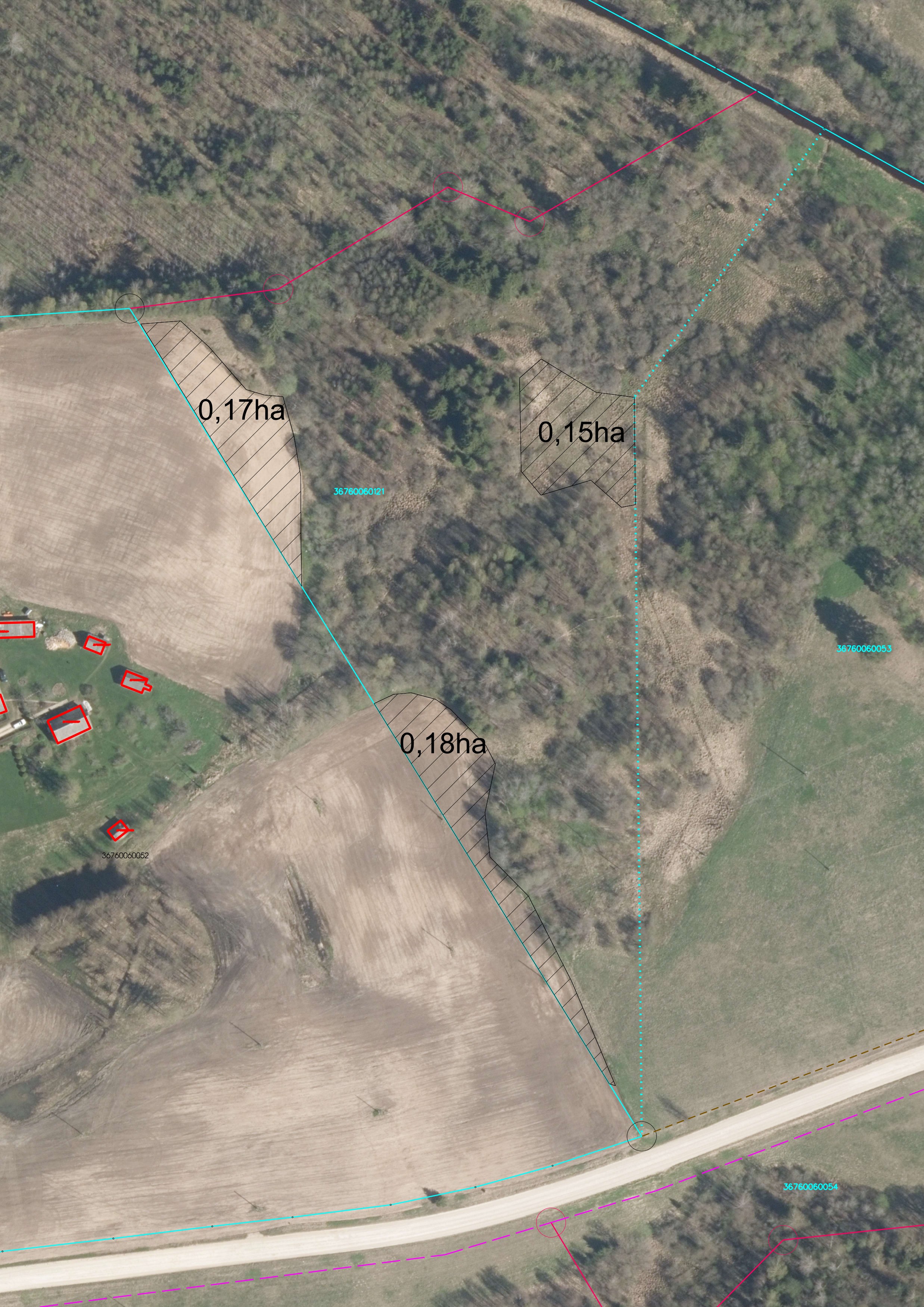 Iznomājamā lauksaimniecības zeme (kopā 0.5 ha)